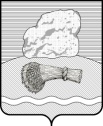 РОССИЙСКАЯ ФЕДЕРАЦИЯКалужская областьДуминичский районАдминистрация сельского поселения«ДЕРЕВНЯ ВЕРХНЕЕ ГУЛЬЦОВО» ПОСТАНОВЛЕНИЕ«03» июня   2020  г.                                                                                                                 №25В соответствии с Федеральным законом от 06.10.2003 г. №131-ФЗ «Об общих принципах организации местного самоуправления в Российской Федерации»; Федеральным законом от 09.10.1992 г. №3612-1 «Основы законодательства Российской Федерации о культуре»; Указ Президента Российской Федерации от 07.05.2012 г. №597 «О мероприятиях по реализации государственной социальной политики»; Закон Калужской области от 30.01.1995 г. №7 (ред. от 08.11.2010 г.); постановление администрации сельского поселения «Деревня Верхнее Гульцово» от 01.12.2016 г. №80 «Об утверждении перечня муниципальных программ СП «Деревня Верхнее Гульцово»; постановление администрации сельского поселения «Деревня Верхнее Гульцово» от 14.10.2013 г. №48 «Об утверждении Порядка принятия решений о разработке муниципальных программ сельского поселения «Деревня Верхнее Гульцово», их формирования и реализации и Порядка проведения оценки эффективности реализации муниципальных программ сельского поселения «Деревня Верхнее Гульцово» в целях  повышения уровня развития культуры и любительского художественного творчества на территории сельского поселения «Деревня Верхнее Гульцово»ПОСТАНОВЛЯЮ:Изложить муниципальную программу «Развитие культуры в СП «Деревня Верхнее Гульцово» (в ред.пост. от 26.12.2017 г. №68,  от 09.02.2018 г. №10, от 25.05. 2018 г. № 31,  от 28.09.2018 г. №41,  от 24.12.2018 г. №59,  от 29.12.2018 г. №64,  №13 от 28.02.2019 г.,  №45 от 25.11.2019 г.,  №53 от 31.12.2019 г., №6 от 06.02.2020 г.) в новой редакции;2. Настоящее Постановление вступает в силу со дня его официального обнародования и подлежит размещению на официальном сайте администрации сельского поселения «Деревня Верхнее Гульцово» в информационно-телекоммуникационной сети «Интернет» http://vgultsovo.ru/.3. Контроль за исполнением настоящего постановления оставляю за собой.Глава администрации                                       Л.И. ЧорнаяПАСПОРТМуниципальной программы  «Развитие  культуры в СП «Деревня  Верхнее  Гульцово» 1. Общая характеристика сферы реализации программыАдминистрация сельского поселения  «Деревня  Верхнее  Гульцово» обеспечивает реализацию и курирует основные направления единой муниципальной политики в сфере культуры и искусства на территории сельского поселения, создает условия для развития местного традиционного народного творчества, обеспечивает повышение квалификации  и аттестации работников. Администрация сельского поселения готовит предложения по формированию местного бюджета по направлению «Культура и искусство» и обеспечивает выполнение утвержденного бюджета, участвует в разработке и реализует  целевые программы, создает комиссии, координационно-экспертные советы.   Задачи Программы - эффективное использование средств местного бюджета, предоставляемых на поддержку и развитие культурной деятельности.   Целевые показатели программы – динамика численности участников культурно-досуговых мероприятий,  удовлетворенность населения качеством предоставления муниципальных услуг в сфере культуры, динамика численности участников мероприятий в сельском поселении.Ожидаемый результат-  создание единого культурного  пространства, сохранение и развитие культуры сельского поселения,  удовлетворенность населения качеством предоставления муниципальных услуг в сфере культуры сельского поселения.1.2. Прогноз развития сферы реализации программыГульцовский  СДК и Сягловский СК являются культурно-просветительными учреждениями призванными   развивать народное творчество, обеспечивать проведение культурного отдыха населения. Работники клубов приобщают к активной, культурно-массовой работе различные группы населения, в том числе молодежь и подростков. Работа организовывается на основе культурно – массовых мероприятий в тесном  взаимоотношении с организациями .  Директор СДК и заведующий СК  постоянно занимаются самообразованием, руководствуясь методической литературой, пособиями по работе с детьми,  журналами: «Народное творчество», «Читаем, учимся, играем» и др.Цель работы СДК и СК  - сохранение и развитие культурных традиций, и создание полноценного досуга населения.Культурно - досуговая деятельность – особая сфера в жизни каждого человека. Именно она, при правильной организации дает каждому человеку возможность реализовать себя, пережить чувство успеха, ощущение своей полезности, уверенности в собственных силах, что повышает нравственную устойчивость человека.Работа культурных учреждений  ведется  в нескольких направлениях: культурно-массовые мероприятия, мероприятия патриотической направленности, работа с молодежью, детьми и подростками, работа с семьей, нравственно-правовое просвещение населения и профилактика правонарушений среди несовершеннолетних.Немало мероприятий  проводятся по профилактике асоциальных явлений среди детей, подростков и молодежи. Это мероприятия, направленные на профилактику наркомании, алкоголизма, табакокурения, правонарушений, мероприятия из цикла «За здоровый образ жизни». Традиционной  и любимой формой досуга для населения - это концерты,  посвященные памятным датам и государственным праздникам России, такие как: «Новый год», «Рождество», «День Защитника Отечества», «Международный женский день», «Освобождения п. Думиничи», «День Победы», «День семьи», «День Весны и труда», «День России»  и мн.др.Для проведения всех мероприятий необходима финансовая поддержка, а именно: приобретение сувениров, призов, канцелярские товары, оформительский материал.Необходимо укрепление материально- технической базы СДК, СК  и оснащение творческого процесса современными техническими средствами. А именно: приобретение компьютера, современной звуковой и световой аппаратуры,  приобретение сценических костюмов и обуви, сценического оборудования и занавесей, приобретение мебели, декораций, музыкальных инструменты.2.Приоритеты политики  сельского поселения в сфере реализации подпрограммы, цели, задачи и показатели достижения целей и решения задач, ожидаемые конечные результаты программы, сроки и этапы2.1.Приоритеты политики сельского поселения в сфере реализации программыОсуществление программных мероприятий будет способствовать формированию единого культурного пространства сельского поселения «Деревня  Верхнее  Гульцово», сохранению культурного потенциала и культурного наследия   сельского поселения «Деревня  Верхнее Гульцово», формированию культурной политики.Реализация программы позволит оптимизировать расходы на текущее содержание клубов, при совершенствовании методов управления и активизации внедрения новых информационных технологий и культурных инноваций в деятельность учреждения.Федеральный закон от 06.10.2003г. N 131-ФЗ "Об общих принципах организации местного самоуправления в Российской Федерации"; Федеральный закон от 09.10.1992г. N3612-1 "Основы законодательства Российской Федерации о культуре"; Положение об Отделе культуры администрации муниципального района «Думиничский район», утвержденным постановлением Главы администрации МР «Думиничский район» Калужской области от 17.12.2008г. № 1020, Указ Президента Российской Федерации от 07.05.2012 № 597 "О мероприятиях по реализации государственной социальной политики"2.2. Цели,  задачи и показатели достижения целей и решения задач программы  Цель и задачи развития сельского дома культуры поселения на период с 2017 по 2020 год определены на основании анализа существующих проблем с учетом достигнутого уровня развития культурных учреждений и наличия имеющихся ресурсов, а так же: Федеральным законом от 06.10.2003г. N 131-ФЗ "Об общих принципах организации местного самоуправления в Российской Федерации"; Федеральным закон от 09.10.1992г. N3612-1 "Основы законодательства Российской Федерации о культуре"; Положением об Отделе культуры администрации муниципального района «Думиничский район», утвержденным постановлением Главы администрации МР «Думиничский район» Калужской области от 17.12.2008г. № 1020, Указом Президента Российской Федерации от 07.05.2012 № 597 "О мероприятиях по реализации государственной социальной политики»СВЕДЕНИЯОБ ИНДИКАТОРАХ МУНИЦИПАЛЬНОЙ ПРОГРАММЫ - увеличение числа участников, принявших участие в районных, областных  конкурсах и фестивалях;- укрепление материально- технической базы клубов;-  увеличение количества посещений   мероприятий клубов.2.3. Конечные результаты реализации программыРеализация подпрограммы позволит:	1. Увеличить  число участников соц.культурных мероприятий на территории  сельского поселения;2. Развитие самодеятельного художественного творчества;3. Сохранение и поддержка народного и декоративно-прикладного творчества.4. Сохранение и развитие различных форм культурно-досуговой деятельности.Осуществление программных мероприятий будет способствовать формированию единого культурного пространства территории сельского поселения, сохранению культурного потенциала и культурного наследия  сельского поселения, формированию культурной политики.Реализация программы позволит оптимизировать расходы на текущее содержание учреждений культуры сельского поселения  при совершенствовании методов управления и активизации внедрения новых информационных технологий и культурных инноваций в деятельность учреждения.2.4. Сроки и этапы развития программыРеализация программы  рассчитана на период с 2017 г. по 2022 г.Реализация программы предусматривается в один этап.3. Объем финансирования программыФинансирование мероприятий программы осуществляется за счёт средств бюджета СП «Деревня  Верхнее Гульцово».Объёмы финансирования из бюджета сельского поселения уточняются после принятия и (или) внесения изменений в бюджет СП «Деревня  Верхнее Гульцово» на очередной финансовый год и на плановый  период. В целом объём финансирования мероприятий программы  за счёт средств бюджета сельского поселения составит   тыс.руб.4. Механизм реализации программы.Координатор программы - администрация сельского поселения «Деревня  Верхнее Гульцово»Механизм реализации программы включает в себя:- разработку и принятие муниципальных правовых актов, необходимых для выполнения Программы;- ежегодное уточнение затрат на реализацию программных мероприятий;- контроль за реализацией мероприятий программы;- координация и мониторинг хода реализации программы.5.Перечень мероприятий программыО ВНЕСЕНИИ ИЗМЕНЕНИЙ В МУНИЦИПАЛЬНУЮ ПРОГРАММУ «РАЗВИТИЕ КУЛЬТУРЫ В СП «ДЕРЕВНЯ ВЕРХНЕЕ ГУЛЬЦОВО» (в ред.пост. от 26.12.2017 г. №68,  от 09.02.2018 г. №10, от 25.05. 2018 г. № 31,  от 28.09.2018 г. №41,  от 24.12.2018 г. №59,  от 29.12.2018 г. №64,  №13 от 28.02.2019 г.,  №45 от 25.11.2019 г.,  №53 от 31.12.2019 г., №6 от 06.02.2020 г.)Исполнитель муниципальной    
программы                           Администрация сельского поселения Цели программы                Сохранение культурных ценностей и традиций, материального и нематериального наследия культуры поселения, повышение эффективности его использования в качестве ресурса социально-экономического и духовного развития  сельского поселения «Деревня  Верхнее  Гульцово»                                                                                                                                                                                                                                                                                                                                                                                                                                                                                                                                                                                                                                                                                                                                                                                                                               Координация методической работы учреждений культуры  сельского поселения и поддержание их условий для развития.Удовлетворение общественных потребностей в сохранении и развитии традиционной культуры, поддержка любительского художественного творчества, творческой инициативы,  организация досуга и отдыха населения  сельского поселения. Задачи программы              - создание условий для развития культуры и искусства;- возрождение и развитие местного традиционного народного творчества;- обеспечение культурного обмена;-  создание системы мониторинга эффективности деятельности учреждений культуры;-  сохранение и развитие различных форм культурно-досуговой деятельности и любительского творчества;-  развитие  материально-технической базы  Гульцовского  СДК и Сягловского СК;- сохранение и дальнейшее развитие любительских коллективов художественного творчества;- создание комфортных условий для занятий творчеством различных категорий населения в клубах; Перечень основных мероприятий    
программы                        - повышение эффективности деятельности учреждений культуры;- проведение  конкурсов- приобретение костюмов, музыкального и светового оборудования - организация рекламы о проводимых мероприятиях в СДК и СК;Показатели программы          - увеличение числа участников, принявших участие в районных, областных  конкурсах и фестивалях;- укрепление материально- технической базы клубов;-  увеличение количества посещений   мероприятий клубов  Сроки и этапы реализации         
программы                        Реализация Программы  рассчитана на период с 2017 г. по 2022 г.Реализация Программы предусматривается в один этап. Объемы финансирования            
программы за счет средств        
местного бюджета                  Источником финансирования подпрограммы является местный бюджет.Общий объем финансирования подпрограммы составляет: 14511519,11 руб.2017 г.-798459,022018 г.- 5838468,83	2019 г.-  2309393,002020 г.-  2651676,262021 г.-  1562025,002022 г.-  1351497,00 Ожидаемые результаты реализации  
программы                        - создание единого культурного  пространства;- сохранение и развитие культуры сельского поселения;- удовлетворенность населения качеством предоставления муниципальных услуг в сфере культуры сельского поселения; - увеличение числа участников, принявших участие в районных  конкурсах и фестивалях; - укрепление материально-технической базы и создание условий для безопасного пребывания посетителей в клубах для удовлетворения потребностей населения.- сохранение культурного потенциала отрасли за счет обеспечения непрерывного процесса переподготовки кадров и повышения их квалификации;Наименование показателяВсего (руб.)В том числе по годамВ том числе по годамВ том числе по годамВ том числе по годамВ том числе по годамВ том числе по годамНаименование показателяВсего (руб.)201720182019   202020212022ВСЕГО:14511519,11798459,025838468,832309393,002651676,261562025,001351497,00В том числе:На ремонт клубов5370773,834743818,83626955,00По источникам финансирования,Всего:14511519,11798459,025838468,832309393,002651676,261562025,001351497,00В том числе:Средства областного бюджета5869282,834743818,83488879,00636585,00Средства районного бюджета98888,0043874,0055014,00Средства местного бюджета 8472528,02798459,021094650,001745115,001920782,001562025,001351497,00Средства населения70820,2631525,0039295,26№ п\пНаименование мероприятияСроки исполне-нияИсточни-ки финансиро-ванияВсего рубВсего рубОбъем финансирования по годамОбъем финансирования по годамОбъем финансирования по годамОбъем финансирования по годамОбъем финансирования по годамОбъем финансирования по годамОбъем финансирования по годамОбъем финансирования по годамОтветственный за исполнениеОтветственный за исполнение№ п\пНаименование мероприятияСроки исполне-нияИсточни-ки финансиро-ванияВсего рубВсего руб20172017   201820192019  2020202120221		Нормативно-правовое обеспечение подпрограммы		Нормативно-правовое обеспечение подпрограммы		Нормативно-правовое обеспечение подпрограммы		Нормативно-правовое обеспечение подпрограммы		Нормативно-правовое обеспечение подпрограммы		Нормативно-правовое обеспечение подпрограммы		Нормативно-правовое обеспечение подпрограммы		Нормативно-правовое обеспечение подпрограммы		Нормативно-правовое обеспечение подпрограммы		Нормативно-правовое обеспечение подпрограммы		Нормативно-правовое обеспечение подпрограммы		Нормативно-правовое обеспечение подпрограммы		Нормативно-правовое обеспечение подпрограммы1.1Разработка программ и положений по проведению конкурсов, фестивалей, праздниковЕжегодно по годовому плану.без финанси-рованияРаботники СДК и СК1.2Обобщение опыта    работы по развитию детского художественного творчества и поддержке молодых дарованийежегодноБез финансиро-ванияРаботники СДК и СК2Обеспечение функционирования СДК и СК сельского поселения.постоянноСредства местного бюджета8353851,02798459,02798459,021094650,001094650,001094650,001682438,001864782,001562025,001351497,001351497,00Администра-ция сельского поселения3Исполнение расходных обязательств по развитию учреждений культуры, связанных со строительством, реконструкцией и капитальным ремонтом муниципальных учреждений культуры4743818,834743818,834743818,834743818,83Администра-ция сельского поселения4Обеспечение компенсации бюджетов дополнительных расходов, возникших в результате решений, принятыми органами власти другого уровняАдминистра-ция сельского поселения5Реализация проектов развития общественной инфраструктуры муниципальных образований, основанных на местных инициативах (местный бюджет)Средства областного бюджета1125464,00488879,00636585,00Администра-ция сельского поселенияРеализация проектов развития общественной инфраструктуры муниципальных образований, основанных на местных инициативах (местный бюджет)Средства районного бюджета98888,0043874,0055014,00Реализация проектов развития общественной инфраструктуры муниципальных образований, основанных на местных инициативах (местный бюджет)Средства местного бюджета118677,0062677,0056000,00Реализация проектов развития общественной инфраструктуры муниципальных образований, основанных на местных инициативах (местный бюджет)Средства населения70820,2631525,0039295,26ВСЕГО1413849,26626955,00786894,26ИТОГО:14511519,11798459,02798459,025838468,835838468,835838468,832309393,002651676,261562025,001351497,001351497,00